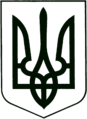 УКРАЇНА
МОГИЛІВ-ПОДІЛЬСЬКА МІСЬКА РАДА
ВІННИЦЬКОЇ ОБЛАСТІВИКОНАВЧИЙ КОМІТЕТ                                                           РІШЕННЯ №312Від 26.10.2023р.                                              м. Могилів-ПодільськийПро надання суду висновку щодо визначення способу участі батька у вихованні дітей та спілкуванні з нимиКеруючись ст. 34 Закону України «Про місцеве самоврядування в Україні», відповідно до Закону України «Про охорону дитинства», ст.ст. 19, 150, 157, 180 Сімейного кодексу України, Цивільного кодексу України, Кодексу України про адміністративні правопорушення, Закону України «Про органи і служби у справах дітей та спеціальні установи для дітей», постанови Кабінету Міністрів України від 24.09.2008р. №866 «Питання діяльності органів опіки та піклування, пов’язані із захистом прав дітей», рішення комісії з питань захисту прав дитини від 13.10.2023р. №18 «Про визначення способу участі батька у вихованні та спілкуванні з дитиною», розглянувши ухвалу Могилів-Подільського міськрайонного суду Вінницької області від _________ року, справа №_____________, -виконком міської ради ВИРІШИВ:     	1. Надати суду висновок щодо визначення способу участі батька, ______________, __________ року народження, у вихованні дітей, ________________, __________ року народження та _________________, _______________ року народження та спілкуванні з ними згідно з додатком, що додається.   	2. Контроль за виконанням даного рішення покласти на заступника міського голови з питань діяльності виконавчих органів Слободянюка М.В..               Міський голова                                                      Геннадій ГЛУХМАНЮК                                                                                                                    Додаток                                                                                       до рішення виконавчого                                                                                       комітету міської ради                                                                                       від 26.10.2023 року №312      Висновокоргану опіки та піклування щодо визначення способу участі батька, ____________________, ___________ року народження, у вихованні дітей, _________________, ________ року народження та _____________________, _____________ року народження та спілкуванні з нимиСлужбою у справах дітей Могилів-Подільської міської ради розглянуто та вивчено позовну заяву та документи, представлені громадянином _______________________, ___________ року народження, який є батьком малолітніх дітей: ___________________, _________ року народження та ________________________, ____________ року народження, щодо розв’язання спору про визначення способу участі батька у вихованні та спілкуванні з дітьми, які проживають окремо від нього.Встановлено, що з ___________ року гр. _______________________ та гр. ___________________ перебували в зареєстрованому шлюбі, від шлюбного життя в подружжя __________ року народились діти: ___________________, ________________ року народження та _______________, ___________ року народження.Спільне життя не склалося, рішенням Могилів-Подільського міськрайонного суду Вінницької області від ________________ року шлюб розірвано, малолітні діти після розірвання шлюбу проживають з матір’ю.  Фактично з моменту розлучення між батьками виникли непорозуміння щодо прийняття участі батька у вихованні дітей.Батько дітей, ________________, стверджує, що його колишня дружина умисно та безпідставно обмежує його у праві бачитися з дітьми, тому він був вимушений звернутися до суду з даним позовом. Також повідомив, що він має дуже велике бажання виховувати своїх дітей, спілкуватися з ними, віддаючи тепло і батьківську любов.          На розгляді в Могилів-Подільському міськрайонному суді перебуває позовна заява, гр. ____________, з проханням визначити такі способи участі батька у спілкуванні та вихованні дітей: _______________, __________ року народження та _______________, ___________ року народження:- кожні другі вихідні місяця, з вечора п’ятниці до вечора неділі (з ночівлею у   батька), без присутності матері;- новорічні свята почергово з кожним із батьків;- спільний відпочинок у літній, зимовий, осінній, весняний періоди протягом   двох тижнів кожної пори року.           На засіданні комісії з питань захисту прав дитини 13.10.2023 року, розглянуто питання щодо розв’язання спору про участь батька у вихованні та  спілкуванні з дітьми. Комісія не виявила причин, через які б батько не міг спілкуватися з дітьми та брати участь у їх вихованні. Членам комісії з питань захисту прав дитини громадянка, ________________, повідомила, що вона не проти щодо спілкування дітей з батьком, але в її присутності. Згідно з частиною 1 статті 12 Закону України «Про охорону дитинства», частинами 2, 3 статті 150 та статті 180 Сімейного кодексу України передбачено, що кожна дитина має право на піклування батьків, а батьки мають право та зобов’язані виховувати дитину, піклуватися про її здоров’я, фізичний, духовний та моральний розвиток, матеріально забезпечувати та утримувати її.Згідно з статтею 157 Сімейного кодексу України питання виховання дитини вирішується батьками спільно. Той з батьків, хто проживає окремо від дитини, зобов’язаний брати участь у її вихованні і має право на особисте спілкування з нею. Той із батьків, з ким проживає дитина, не має права перешкоджати тому з батьків, хто проживає окремо, спілкуватися з дитиною та брати участь у її вихованні, якщо таке спілкування не перешкоджає нормальному розвиткові дитини.Відповідно до частин четвертої та п’ятої статті 19 Сімейного кодексу України при розгляді судом спорів щодо участі одного з батьків у вихованні дитини обов’язковою є участь органу опіки та піклування, представленого належною юридичною особою. Орган опіки та піклування подає до суду письмовий висновок щодо розв’язання спору на підставі відомостей, одержаних у результаті обстеження умов проживання дитини, батьків, інших осіб, які бажають проживати з дитиною, брати участь у її вихованні, а також на підставі інших документів, які стосуються справи.	Виходячи з інтересів дітей, враховуючи пропозиції батьків дітей, орган опіки та піклування вважає за доцільне рекомендувати Могилів-Подільському міськрайонному суду визначити, гр. _______________, способи участі у вихованні та спілкуванні з малолітніми дітьми: _______________, ______ року народження та ________________, _________ року народження, та призначити такі дні та години:- кожної суботи та неділі з 09:00 год. до 21:00 год., за попередньою   домовленістю батьків, враховуючи режим, інтереси і потреби дітей; - святкові дні (Різдво, Великдень, Новий рік) - в порядку чергування з кожним   з батьків.     Перший заступник міського голови                                    Петро БЕЗМЕЩУК